ЕВРАЗИЙСКОЕ ЭКОНОМИЧЕСКОЕ СООБЩЕСТВОКОМИССИЯ ТАМОЖЕННОГО СОЮЗАРЕШЕНИЕот 18 октября 2011 г. N 824О ПРИНЯТИИ ТЕХНИЧЕСКОГО РЕГЛАМЕНТАТАМОЖЕННОГО СОЮЗА "БЕЗОПАСНОСТЬ ЛИФТОВ"В соответствии со статьей 13 Соглашения о единых принципах и правилах технического регулирования в Республике Беларусь, Республике Казахстан и Российской Федерации от 18 ноября 2010 года Комиссия Таможенного союза (далее - Комиссия) решила:1. Принять технический регламент Таможенного союза "Безопасность лифтов" (ТР ТС 011/2011) (прилагается).2. Утратил силу. - Решение Коллегии Евразийской экономической комиссии от 29.05.2018 N 93.3. Установить:3.1. Технический регламент Таможенного союза "Безопасность лифтов" (далее - Технический регламент) вступает в силу с 15 февраля 2013 года;(в ред. решения Комиссии Таможенного союза от 09.12.2011 N 884)3.2. До 15 марта 2015 года допускается производство, выпуск в обращение продукции в соответствии с обязательными требованиями, ранее установленными нормативными правовыми актами Таможенного союза или законодательством государства - члена Таможенного союза на его территории, при наличии документов об оценке (подтверждении) соответствия продукции указанным обязательным требованиям, выданных или принятых до дня вступления в силу Технического регламента.(в ред. решения Комиссии Таможенного союза от 09.12.2011 N 884)Указанная продукция маркируется национальным знаком соответствия (знаком обращения на рынке) в соответствии с законодательством государства - члена Таможенного союза.Маркировка такой продукции единым знаком обращения продукции на рынке государств - членов Таможенного союза не допускается;3.3. Документы об оценке (подтверждении) соответствия обязательным требованиям, установленным нормативными правовыми актами Таможенного союза или законодательством государства - члена Таможенного союза, выданные или принятые в отношении продукции, являющейся объектом технического регулирования Технического регламента (далее - продукция), до дня вступления в силу Технического регламента, действительны до окончания срока их действия, но не позднее 15 марта 2015 года. Указанные документы, выданные или принятые до дня официального опубликования настоящего Решения, действительны до окончания срока их действия.(в ред. решения Комиссии Таможенного союза от 09.12.2011 N 884)Со дня вступления в силу Технического регламента выдача или принятие документов об оценке (подтверждении) соответствия продукции обязательным требованиям, ранее установленным нормативными правовыми актами Таможенного союза или законодательством государства - члена Таможенного союза, не допускается.Лифты, введенные в эксплуатацию до вступления в силу настоящего Технического регламента и не отработавшие назначенный срок службы, должны быть приведены в соответствие требованиям Технического регламента до окончания назначенного срока службы;3.3.1. До 15 ноября 2013 года допускается производство и выпуск в обращение на таможенной территории Таможенного союза продукции, не подлежавшей до дня вступления в силу Технического регламента обязательной оценке (подтверждению) соответствия обязательным требованиям, установленным нормативными правовыми актами Таможенного союза или законодательством государства - члена Таможенного союза, без документов об обязательной оценке (подтверждении) соответствия и без маркировки национальным знаком соответствия (знаком обращения на рынке);(пп. 3.3.1 введен решением Коллегии Евразийской экономической комиссии от 04.12.2012 N 249)3.4. Обращение продукции, выпущенной в обращение в период действия документов об оценке (подтверждении) соответствия, указанных в подпункте 3.3 настоящего Решения, а также продукции, указанной в подпункте 3.3.1 настоящего Решения, допускается в течение срока службы продукции, установленного в соответствии с законодательством государства - члена Таможенного союза.(в ред. решения Коллегии Евразийской экономической комиссии от 04.12.2012 N 249)4. Секретариату Комиссии совместно со Сторонами подготовить проект Плана мероприятий, необходимых для реализации Технического регламента, и в трехмесячный срок со дня вступления в силу настоящего Решения обеспечить представление его на утверждение Комиссии в установленном порядке.5. Казахстанской Стороне с участием Сторон на основании мониторинга результатов применения стандартов обеспечить подготовку предложений по актуализации перечней стандартов, указанных в пункте 2 настоящего Решения, и представление не реже одного раза в год со дня вступления в силу Технического регламента в Секретариат Комиссии для утверждения Комиссией в установленном порядке.6. Российской стороне с участием Сторон обеспечить разработку стандарта по определению класса энергоэффективности лифта.7. Сторонам:7.1. к дате вступления Технического регламента в силу определить органы государственного контроля (надзора), ответственные за осуществление государственного контроля (надзора) за соблюдением требований Технического регламента, и информировать об этом Комиссию;7.2. обеспечить проведение государственного контроля (надзора) за соблюдением требований Технического регламента с даты вступления его в силу.Члены Комиссии Таможенного союза:УтвержденРешением Комиссии Таможенного союзаот 18 октября 2011 г. N 824ТЕХНИЧЕСКИЙ РЕГЛАМЕНТ ТАМОЖЕННОГО СОЮЗАТР ТС 011/2011БЕЗОПАСНОСТЬ ЛИФТОВПредисловие1. Настоящий технический регламент Таможенного союза разработан в соответствии с Соглашением о единых принципах и правилах технического регулирования в Республике Беларусь, Республике Казахстан и Российской Федерации от 18 ноября 2010 года.2. Настоящий технический регламент Таможенного союза разработан с целью установления на единой таможенной территории Таможенного союза единых обязательных для применения и исполнения требований к лифтам, обеспечения свободного перемещения лифтов, выпускаемых в обращение на единой таможенной территории Таможенного союза.Статья 1. Область применения1. Настоящий технический регламент Таможенного союза распространяется на лифты и устройства безопасности лифтов, предназначенные для использования и используемые на территории государств - членов Таможенного союза.Действие настоящего технического регламента Таможенного союза распространяется на все лифты и устройства безопасности лифтов (буферы, ловители, ограничители скорости, замки дверей шахты, гидроаппараты безопасности).Действие настоящего технического регламента Таможенного союза не распространяется на лифты, предназначенные для использования и используемые:- в шахтах горной и угольной промышленности;- на судах и иных плавучих средствах;- на платформах для разведки и бурения на море;- на самолетах и летательных аппаратах,а также на лифты:- с зубчато-реечным или винтовым механизмом подъема;- специального назначения для военных целей.2. Настоящий технический регламент Таможенного союза устанавливает требования к лифтам и устройствам безопасности лифтов в целях защиты жизни и здоровья человека, имущества, а также предупреждения действий, вводящих в заблуждение приобретателей (пользователей) относительно их назначения и безопасности.Статья 2. ОпределенияВ настоящем техническом регламенте Таможенного союза применяются следующие термины и определения:буфер - устройство, предназначенное для ограничения величины замедления движущейся кабины, противовеса с целью снижения опасности получения травм или поломки оборудования при переходе кабиной, противовесом крайнего рабочего положения;гидроаппарат безопасности - гидравлическое устройство (разрывной клапан), жестко связанное с гидроцилиндром и предназначенное для предотвращения падения кабины;замок двери шахты - автоматическое устройство, предназначенное для запирания двери шахты;зона обслуживания - свободная площадка рядом с оборудованием лифта, на которой располагается персонал, обслуживающий это оборудование;изготовитель - юридическое лицо, в том числе иностранное, или индивидуальный предприниматель, осуществляющие от своего имени производство и (или) реализацию лифтов, устройств безопасности и ответственные за их соответствие требованиям настоящего технического регламента Таможенного союза;кабина - часть лифта, предназначенная для размещения людей и (или) грузов при их перемещении с одного уровня на другой;лифт - устройство, предназначенное для перемещения людей и (или) грузов с одного уровня на другой в кабине, движущейся по жестким направляющим, у которых угол наклона к вертикали не более 15°;ловители - устройство, предназначенное для остановки и удержания кабины (противовеса) на направляющих при превышении установленной величины скорости и (или) при обрыве тяговых элементов;модернизация лифта - мероприятия по повышению безопасности и технического уровня находящегося в эксплуатации лифта до уровня, установленного настоящим техническим регламентом;номинальная скорость - скорость движения кабины лифта, на которую рассчитан лифт;ограничитель скорости - устройство, предназначенное для приведения в действие механизма ловителей при превышении установленной величины скорости движения кабины, противовеса;паспорт лифта - документ, содержащий сведения об изготовителе, дате изготовления лифта и его заводском номере, основные технические данные и характеристики лифта и его оборудования, сведения об устройствах безопасности, назначенном сроке службы лифта, а также предназначенный для внесения сведений в период эксплуатации;применение по назначению - использование лифтов в соответствии с его назначением, указанным изготовителем лифтов в эксплуатационных документах;рабочая площадка - устройство, предназначенное для размещения персонала, выполняющего работы по ремонту и обслуживанию оборудования лифта;типовой образец - лифт, обладающий основными признаками типоразмерного ряда лифтов;типоразмерный ряд - лифты, характеризующиеся едиными конструкторскими решениями, отличающиеся между собой характеристиками грузоподъемности, скорости, высоты подъема и (или) комплектацией оборудования лифта привода, кабины, системы управления, а также взаимным расположением оборудования;техническое обслуживание лифта - комплекс операций по поддержанию работоспособности и безопасности лифта при его эксплуатации;устройство безопасности лифта - техническое средство для обеспечения безопасности лифта;устройство диспетчерского контроля - техническое средство для дистанционного контроля за работой лифта и обеспечения связи с диспетчером (оператором);эксплуатация лифта - стадия жизненного цикла лифта, на которой реализуется, поддерживается и восстанавливается его качество, включает в себя использование по назначению, хранение в период эксплуатации, обслуживание и ремонт.Статья 3. Правила обращения на рынке1. Лифты, устройства безопасности лифтов выпускаются в обращение на рынок на территории государств - членов Таможенного союза при их соответствии настоящему техническому регламенту Таможенного союза.2. Лифты, устройства безопасности лифтов, выпускаемые в обращение, должны отвечать требованиям безопасности в течение всего назначенного изготовителем срока службы, при условии использования лифта, устройств безопасности по назначению, выполнении требований сопроводительной документации изготовителя в соответствии с пунктом 2 статьи 4 настоящего технического регламента.3. Лифты, устройства безопасности лифтов, выпускаемые в обращение, должны комплектоваться сопроводительной документацией на государственном языке государства - члена Таможенного союза и (или) на русском языке.Сопроводительная документация включает в себя:- руководство (инструкцию) по эксплуатации;- паспорт;- монтажный чертеж;- принципиальную электрическую схему с перечнем элементов;- принципиальную гидравлическую схему (для гидравлических лифтов);- копию сертификата на лифт, устройства безопасности лифта (с учетом пункта 2.7 статьи 6), противопожарные двери (при наличии).Руководство (инструкция) по эксплуатации включает:- инструкцию по монтажу, содержащую указания по сборке, наладке, регулировке, порядку проведения испытаний и проверок;- указания по использованию и меры по обеспечению безопасности лифтов в период эксплуатации, включая ввод в эксплуатацию, применение по назначению, техническое обслуживание, освидетельствование, осмотр, ремонт, испытания;- перечень быстро изнашиваемых деталей;- методы безопасной эвакуации людей из кабины;- указания по выводу из эксплуатации перед утилизацией.4. На лифт должна наноситься информация любым способом, обеспечивающим четкое и ясное изображение в течение всего срока службы лифта, содержащая: наименование изготовителя и (или) его товарный знак; идентификационный (заводской) номер лифта; год изготовления.Данная информация размещается в кабине или на кабине, в месте, доступном для обслуживающего персонала.5. На устройство безопасности лифта должна наноситься информация любым способом, обеспечивающим четкое и ясное изображение в течение всего срока службы, содержащая наименование изготовителя и (или) его товарный знак; идентификационный номер устройства.Статья 4. Требования к безопасности1. Для обеспечения безопасности лифта при проектировании, изготовлении, монтаже и в течение назначенного срока службы предусматриваются средства и (или) меры для выполнения общих требований безопасности и, с учетом назначения и условий эксплуатации лифта, специальных требований безопасности, установленных приложением 1.Класс энергетической эффективности указывается в технической документации на лифт и его маркировке.2. Для обеспечения безопасности смонтированного на объекте лифта перед вводом в эксплуатацию должны выполняться следующие требования:2.1. монтаж лифта осуществляется квалифицированным персоналом по монтажу лифтов в соответствии с документацией по монтажу, содержащей указания по сборке, наладке и регулировке, а также в соответствии с проектной документацией по установке лифта;2.2. подтверждение соответствия и ввод смонтированного лифта в эксплуатацию осуществляется в порядке, предусмотренном статьей 6 настоящего технического регламента.3. Для обеспечения безопасности в период назначенного срока службы лифта должны выполняться следующие требования:3.1. использование лифта по назначению, проведение технического обслуживания, ремонта, осмотра лифта в соответствии с руководством по эксплуатации изготовителя;3.2. выполнение работ по техническому обслуживанию и ремонту лифта квалифицированным персоналом;3.3. проведение оценки соответствия в форме технического освидетельствования лифта в порядке, установленном статьей 6 настоящего технического регламента;3.4. по истечении назначенного срока службы не допускается использование лифта по назначению без проведения оценки соответствия с целью определения возможности и условий продления срока использования лифта по назначению, выполнения модернизации или замене с учетом оценки соответствия.Оценка соответствия осуществляется в порядке, установленном статьей 6 настоящего технического регламента.5. При отсутствии в паспорте лифта, введенного в эксплуатацию до вступления в силу настоящего технического регламента, сведений о назначенном сроке службы, назначенный срок службы лифта устанавливается равным 25 годам со дня ввода его в эксплуатацию.6. Требования безопасности к утилизации лифтов устанавливаются законодательством государств - членов Таможенного союза.Статья 5. Обеспечение соответствия требованиям безопасностиСоответствие лифтов и устройств безопасности лифтов настоящему техническому регламенту Таможенного союза обеспечивается выполнением его требований безопасности непосредственно либо выполнением требований взаимосвязанных с настоящим техническим регламентом Таможенного союза стандартов.Выполнение на добровольной основе требований взаимосвязанных с настоящим техническим регламентом стандартов свидетельствует о соответствии лифтов и устройств безопасности лифтов требованиям настоящего технического регламента.Статья 6. Подтверждение соответствия лифта, устройств безопасности лифта1. Подтверждение соответствия лифта и устройств безопасности лифта, указанных в приложении 2, требованиям настоящего технического регламента осуществляется в форме обязательной сертификации перед выпуском их в обращение на территории государств - членов Таможенного союза.2. Сертификация лифта и устройств безопасности лифта осуществляется в следующем порядке:2.1. сертификацию лифта и устройств безопасности лифта, указанных в приложении 2, осуществляет орган по сертификации, аккредитованный в установленном порядке (далее - орган по сертификации), на основании договора с заявителем;2.2. обязательная сертификация лифта и устройств безопасности лифта, предназначенных для серийного выпуска, осуществляется по схеме 1с, указанной в приложении 3. При этом заявителем является изготовитель (уполномоченное изготовителем лицо) лифта, устройств безопасности лифта;2.3. обязательная сертификация лифта разового изготовления, устройства безопасности лифта разового изготовления, лифта из единовременно изготавливаемой партии и устройства безопасности лифта из единовременно изготавливаемой партии осуществляется по схеме 3с (для единовременно изготавливаемой партии) и схеме 4с (для разового изготовления), указанной в приложении 3;2.4. для обязательной сертификации заявитель подает заявку на проведение сертификации, в которой указываются следующие сведения:- наименование и местонахождение заявителя;- наименование и местонахождение изготовителя;- информация, позволяющая идентифицировать объект сертификации;- информация о месте проведения испытаний объекта сертификации;- информация о стандартах, примененных на добровольной основе для обеспечения соответствия лифта и устройств безопасности лифта требованиям настоящего технического регламента;2.5. к заявке на проведение сертификации прилагаются документы, свидетельствующие о соответствии требованиям настоящего технического регламента:а) для сертификации лифта:- техническое описание;- руководство (инструкция) по эксплуатации;- принципиальная электрическая схема с перечнем элементов;- гидравлическая схема с перечнем элементов для лифта с гидравлическим приводом;- протоколы испытаний и измерений, анализ риска, выполненные изготовителем или по его поручению (при наличии);- копии сертификатов соответствия техническому регламенту на устройства безопасности или, в случае, установленном настоящим техническим регламентом, протоколы испытаний и измерений;- копия сертификата системы менеджмента качества (при наличии), выданного органом, аккредитованным на территории государства - члена Таможенного союза;б) для сертификации устройств безопасности лифта:- техническая документация (описания, чертежи, рисунки);- копия сертификата системы менеджмента качества (при наличии), выданного органом, аккредитованным на территории государства - члена Таможенного союза;2.6. при проведении сертификации лифта заявитель представляет для испытаний смонтированный лифт разового изготовления, типовой образец единовременно изготавливаемой партии лифтов или типовой образец типоразмерного ряда лифтов серийного производства и документы, указанные в пункте 2.5 подпункта а) настоящей статьи;2.7. при проведении сертификации устройств безопасности лифта, указанных в приложении 2, заявитель представляет в орган по сертификации для испытаний на территории государств - членов Таможенного союза:- устройство безопасности разового изготовления, типовой образец устройства безопасности единовременно изготавливаемой партии, образец типоразмерного ряда устройства безопасности серийного производства;- комплектующие изделия, необходимые для проведения испытаний сертифицируемого устройства безопасности;- документы, указанные в пункте 2.5 подпункта б) настоящей статьи.Устройства безопасности лифта, изготавливаемые предприятием - изготовителем лифта, используемые им для комплектования лифтов собственного производства и поставляемые в качестве запасных частей для замены идентичных устройств безопасности лифта на лифтах собственного производства, не подлежат обязательной сертификации. Порядок проведения испытаний таких устройств безопасности лифта устанавливается в стандартах из перечня, утвержденного Комиссией Таможенного союза.Результаты таких испытаний оформляются протоколами. Копии протоколов предоставляются при сертификации лифтов;2.8. идентификация лифта и устройств безопасности лифта, указанных в приложении 1 к настоящему техническому регламенту, осуществляется органом по сертификации посредством установления тождественности их характеристик существенным признакам;2.9. к существенным признакам лифта относится совокупность следующих признаков:- наличие кабины;- наличие жестких направляющих;- угол наклона направляющих к вертикали не более 15 градусов;- наличие привода для подъема или опускания кабины;2.10. существенным признаком устройств безопасности лифта, указанных в приложении 2, является их функциональное назначение, вытекающее из определений соответствующих понятий, указанных в статье 2 настоящего технического регламента.Идентификация осуществляется с использованием представленной заявителем технической документации.Результатом идентификации является отнесение или неотнесение продукции к объекту технического регулирования настоящего технического регламента;2.11. исследования (испытания) и измерения при обязательной сертификации лифтов и устройств безопасности лифтов проводит аккредитованная в установленном порядке испытательная лаборатория (центр);2.12. орган по сертификации в сроки, определенные договором с заявителем, проводит сертификацию в соответствии с выбранной схемой сертификации и принимает решение о выдаче сертификата соответствия или об отказе в его выдаче.Сертификат соответствия и его приложения должны содержать сведения о типе (модели), изготовителе, стране происхождения лифта и следующих узлов и устройств безопасности лифта:- лебедки;- гидроагрегата (для гидравлического лифта);- системе управления (контроллере);- привода дверей кабины;- дверей шахты;- замков дверей шахты;- ловителей;- ограничителе скорости;- буфере;- гидроаппарате безопасности.Решение об отказе в выдаче сертификата соответствия должно содержать мотивированное обоснование несоответствия лифта или устройства безопасности лифта требованиям настоящего технического регламента.После устранения указанного несоответствия заявитель повторно обращается в орган по сертификации с заявлением о выдаче сертификата соответствия;2.13. срок действия сертификатов соответствия на серийно изготавливаемые лифты и устройства безопасности лифтов не должен превышать пяти лет для схемы 1с, указанной в приложении 2 к настоящему техническому регламенту.Для лифтов и устройств безопасности лифтов, выпущенных в обращение изготовителем в течение указанных сроков действия сертификата соответствия на серийно выпускаемую продукцию, сертификат соответствия действителен в течение всего срока службы лифта.Для лифтов и устройств безопасности лифтов разового изготовления, лифтов и устройств безопасности лифтов из единовременно изготавливаемой партии сертификат соответствия, выданный по схемам 3с и 4с, указанной в приложении 3 к настоящему техническому регламенту, действителен до окончания срока службы лифта;2.14. по истечении срока действия сертификата соответствия на серийно выпускаемые лифты и устройства безопасности лифтов заявитель может обратиться в орган по сертификации для получения сертификата соответствия в порядке, установленном настоящей статьей, или обратиться в орган по сертификации, выдавший этот сертификат, с заявкой о продлении срока действия сертификата соответствия. Срок действия сертификата соответствия с учетом примененной схемы 1с, указанной в приложении 3 к настоящему техническому регламенту, может быть продлен соответственно до пяти лет по решению органа по сертификации, проводившего предыдущую сертификацию, на основании анализа информации заявителя и результатов инспекционного контроля за сертифицированным объектом сертификации (при сертификации по схеме 1с).Для продления срока действия сертификата соответствия заявитель направляет в орган по сертификации заявку на продление срока действия сертификата соответствия, к которой прилагается информация, содержащая сведения о том, что с момента проведения последнего инспекционного контроля в конструкцию сертифицированного лифта и устройства безопасности лифта не вносились изменения.Орган по сертификации на основании анализа информации, представленной заявителем, и результатов инспекционного контроля принимает решение о продлении или об отказе в продлении срока действия сертификата соответствия и сообщает заявителю о принятом решении в срок, не превышающий 10 дней со дня принятия решения. Решение об отказе в продлении срока действия сертификата должно содержать мотивированное обоснование несоответствия лифта и устройства безопасности лифта требованиям настоящего технического регламента.Информация о продлении или об отказе в продлении срока действия сертификата соответствия направляется органом по сертификации в срок, не превышающий 10 дней со дня принятия решения, в органы государственного контроля (надзора), уполномоченные осуществлять контроль за соблюдением требований настоящего технического регламента;2.15. заявитель обязан извещать орган по сертификации, выдавший сертификат соответствия, об изменениях, внесенных в конструкцию устройств безопасности лифта, указанных в приложении 2, а также об изменениях в конструкцию лифта, влияющих на его безопасность.Орган по сертификации проводит анализ представленной заявителем документации и принимает решение о переоформлении сертификата соответствия лифта с измененной конструкцией и (или) устройств безопасности лифта или необходимости проведения новых испытаний лифта и (или) устройств безопасности лифта;2.16. орган по сертификации приостанавливает действие сертификата соответствия (по схеме 1с) при невыполнении требований, установленных пунктом 2.15 настоящей статьи, и (или) при отрицательных результатах инспекционного контроля за сертифицированной продукцией;2.17. при выпуске в обращение продукции на территории государств - членов Таможенного союза должен храниться комплект документов на:- лифт и устройства безопасности лифта - у изготовителя в течение не менее 10 лет со дня снятия (прекращения) с производства лифтов;- партию лифтов и устройств безопасности лифтов (единичное изделие) - у продавца (поставщика) в течение не менее 10 лет со дня реализации последнего изделия из партии (единичного изделия).Копии документов, использованных при сертификации лифтов на соответствие требованиям технического регламента, и копии сертификатов соответствия должны храниться в органе по сертификации, выдавшем сертификат соответствия, в течение срока действия сертификата соответствия и в течение пяти лет после окончания его срока действия;2.18. комплект документов, представляемых для сертификации, выполняется на государственном языке государства - члена Таможенного союза и (или) русском языке.3. Оценка соответствия смонтированного на объекте лифта перед вводом в эксплуатацию требованиям настоящего технического регламента осуществляется в форме декларирования соответствия лифта, по схеме 4д, указанной в приложении 3 к настоящему техническому регламенту, в следующем порядке:3.1. декларирование соответствия лифта осуществляется на основании собственных доказательств и доказательств, полученных с участием аккредитованной испытательной лаборатории (центра).В качестве собственных доказательств используется протокол проверки функционирования лифта, после окончания монтажа лифта, паспорт, монтажный чертеж смонтированного лифта и проектная документация на установку лифта.Монтажный чертеж лифта должен содержать сведения и размеры, необходимые для проверки соответствия установки лифта требованиям настоящего технического регламента. На чертеже указываются виды и разрезы (с размерами), в том числе шахты, машинного и блочного помещений, дающие представление о расположении и взаимной связи составных частей лифта, а также нагрузки от лифта на строительную часть здания (сооружения);3.2. заявка подается в аккредитованную испытательную лабораторию (центр);3.3. аккредитованная испытательная лаборатория (центр) проводит проверки, исследования, испытания и измерения в сроки, определенные договором с заявителем. При этом осуществляются:- проверка соответствия установки оборудования лифта документации по монтажу и проектной документации по установке лифта в здание (сооружение);- проверка функционирования лифта и устройств безопасности лифта;- испытание изоляции электрических сетей и электрооборудования, визуальный и измерительный контроль заземления (зануления) оборудования лифта;- испытание сцепления тяговых элементов с канатоведущим шкивом (барабаном трения) и испытание тормозной системы на лифте с электрическим приводом;- испытание герметичности гидроцилиндра и трубопровода на лифте с гидравлическим приводом;- испытание прочности кабины, тяговых элементов, подвески и (или) опоры кабины, элементов их крепления;3.4. результаты проверок, исследований, испытаний и измерений оформляются протоколами, копии которых прилагаются к паспорту лифта.Специалист аккредитованной испытательной лаборатории (центра), делает запись в паспорте лифта о результатах проверок, исследований, испытаний и измерений;3.5. декларация о соответствии лифта требованиям настоящего технического регламента прилагается к паспорту лифта. Паспорт лифта и декларация подлежат хранению в течение назначенного срока службы лифта;3.6. до ввода в эксплуатацию не допускается использование лифта для транспортировки людей и (или) грузов, кроме случаев, связанных с его монтажом, наладкой и испытаниями;3.7. ввод лифта в эксплуатацию осуществляется в порядке, установленном законодательством государства - члена Таможенного союза.4. Оценка соответствия лифта в течение назначенного срока службы осуществляется в форме технического освидетельствования не реже одного раза в 12 месяцев организацией, аккредитованной (уполномоченной) в порядке, установленном законодательством государства - члена Таможенного союза.Результат оценки соответствия лифта оформляется актом и указывается в паспорте лифта.5. Оценка соответствия лифта, отработавшего назначенный срок службы, проводится в форме обследования организацией, аккредитованной (уполномоченной) в порядке, установленном законодательством государства - члена Таможенного союза;5.1. при обследовании лифта определяются:- соответствие лифта, отработавшего назначенный срок службы, общим требованиям безопасности, установленным приложением 1 к настоящему техническому регламенту и (с учетом назначения лифта) специальным требованиям безопасности, установленным приложением 1 к настоящему техническому регламенту;- необходимые мероприятия (в том числе модернизация лифта) и сроки выполнения мероприятий по обеспечению соответствия лифта требованиям настоящего технического регламента;5.2. при обследовании лифта проводятся:- определение состояния оборудования лифта, включая устройства безопасности лифта, с выявлением дефектов, неисправностей, степени износа и коррозии;- контроль металлоконструкций каркаса, подвески кабины, противовеса, а также направляющих и элементов их крепления;- испытание изоляции электрических сетей и электрооборудования, визуальный и измерительный контроль заземления (зануления) оборудования лифта.Сведения о проведенном обследовании указываются в паспорте лифта;5.3. на основании результатов обследования оформляется заключение, содержащее:- условия и возможный срок продления использования лифта;- рекомендации по модернизации или замене лифта.Оценка соответствия лифта после модернизации или замены осуществляется в порядке, установленном пунктом 3 настоящей статьи.При оценке соответствия модернизированного лифта дополнительно осуществляется:- проверка соответствия модернизированного лифта общим требованиям безопасности, установленным в приложении 1 к настоящему техническому регламенту, и (с учетом назначения лифта) специальным требованиям безопасности, установленным в приложении 1 к настоящему техническому регламенту;- проверка соответствия установки оборудования лифта проектной документации на модернизацию;- проверка выполнения рекомендации по модернизации лифта, указанных в заключении по результатам оценки соответствия лифта, отработавшего назначенный срок службы.Заявитель на основании положительных результатов оценки соответствия оформляет декларацию соответствия и назначает новый срок службы лифта, делает в паспорте запись о сроке службы и технической готовности лифта к вводу в эксплуатацию;5.4. при отсутствии необходимости модернизации или замены лифта и выполнения условий продления срока эксплуатации устанавливается срок использования лифта по назначению;5.5. лифты, введенные в эксплуатацию до вступления в силу настоящего технического регламента и отработавшие назначенный срок службы, должны быть приведены в соответствие с требованиями настоящего технического регламента в срок, не превышающий 12 лет с даты вступления в силу настоящего технического регламента.(в ред. решения Совета Евразийской экономической комиссии от 19.12.2019 N 112)Статья 7. Маркировка знаком обращения продукции на рынке государств - членов Таможенного союза1. Лифты, устройства безопасности, соответствующие требованиям безопасности и прошедшие процедуру подтверждения соответствия, должны иметь маркировку единым знаком обращения продукции на рынке государств - членов Таможенного союза.2. Маркировка единым знаком обращения продукции на рынке государств - членов Таможенного союза осуществляется перед выпуском лифтов, устройств безопасности в обращение на рынке.3. Единый знак обращения продукции на рынке государств - членов Таможенного союза наносится на каждый лифт и устройства безопасности лифта, согласно утвержденному перечню, а также приводится в прилагаемых к нему эксплуатационных документах.4. Маркировка лифтов, устройств безопасности единым знаком обращения продукции на рынке государств - членов Таможенного союза свидетельствует об их соответствии требованиям настоящего технического регламента.5. Единый знак обращения продукции на рынке государств - членов Таможенного союза наносится любым способом, обеспечивающим четкое и ясное изображение в течение всего срока службы лифта.Статья 8. Защитительная оговорка1. Государства - члены Таможенного союза обязаны предпринять все меры для ограничения, запрета выпуска в обращение лифтов и устройств безопасности лифтов на таможенной территории государств - членов Таможенного союза, представляющих опасность для жизни и здоровья человека, имущества. Компетентный орган государства - члена Таможенного союза обязан уведомить Комиссию Таможенного союза и компетентные органы других государств - членов Таможенного союза о принятом решении с указанием причин принятия данного решения и предоставлением доказательств, разъясняющих необходимость данной меры.2. Основанием для применения статьи защиты могут быть следующие случаи:- невыполнение требований настоящего технического регламента Таможенного союза;- неправильное применение взаимосвязанных с настоящим техническим регламентом стандартов, если данные стандарты были применены;- другие причины запрета выпуска лифтов в обращение на рынке.Статья 9. Переходные периодыСертификаты соответствия на лифты, устройства безопасности лифтов, выданные до вступления в силу настоящего технического регламента аккредитованными органами по сертификации государств - членов Таможенного союза, действуют на территории государства - члена Таможенного союза, в котором они были выданы, до окончания срока действия, указанного в сертификате.Приложение 1к техническому регламентуТаможенного союза"Безопасность лифтов"(ТР ТС 011/2011)ТРЕБОВАНИЯ БЕЗОПАСНОСТИ1. Для обеспечения безопасности лифта должны выполняться следующие общие требования:1.1. недоступность для пользователей и посторонних лиц оборудования лифта, устанавливаемого в:- шкафах для размещения оборудования;- машинном помещении;- блочном помещении;- шахте лифта, за исключением оборудования, расположенного в кабине лифта;1.2. наличие мер по защите пользователей и посторонних лиц от получения травм в результате соприкосновения с движущимися частями оборудования лифта;1.3. наличие устройств защиты, блокировки для остановки или предотвращения движения кабины, если дверь шахты не закрыта, не заперта; дверь для технического обслуживания оборудования, аварийная дверь, крышка смотрового и аварийного люка, дверь кабины не закрыты. Данное требование не относится к предварительному открыванию автоматических дверей при подходе кабины к этажной площадке и предусмотренному в конструкции лифта режиму доводки кабины до уровня этажной площадки при загрузке/разгрузке;1.4. наличие возможности безопасной эвакуации людей из остановившейся кабины персоналом;1.5. оборудование лифта, доступное для пользователей и иных лиц, не должно иметь поверхностей с неровностями, представляющими для них опасность;1.6. наличие средств для освещения кабины, предназначенной для перевозки людей, в том числе при перебое в электроснабжении;1.7. оборудование лифта должно соответствовать климатическим, сейсмическим условиям, в которых предполагается эксплуатация лифта;1.8. наличие средств и (или) меры по предотвращению падения людей в шахту с этажных и прилегающих к шахте площадок здания (сооружения) и из кабины;1.9. размеры дверного проема лифта должны обеспечивать безопасный вход в кабину и выход из нее на этажную площадку, безопасную загрузку и разгрузку кабины;1.10. горизонтальное и вертикальное расстояние между порогами этажной площадки и кабины должны обеспечивать безопасный вход в кабину и выход из нее;1.11. расстояние между элементами конструкции кабины и шахты должно исключать возможность проникновения человека в шахту при открытых дверях шахты и кабины, а также при нахождении кабины в зоне этажной площадки;1.12. наличие средств по предотвращению или уменьшению усилия сдавливания человека или предмета, находящегося на пути движения автоматически закрывающейся двери кабины и (или) шахты, до пределов, снижающих опасность получения травм;1.13. кабина, тяговые элементы, подвеска и (или) опора кабины, противовеса, элементы их крепления должны выдерживать нагрузки, возникающие при использовании по назначению и испытаниях лифта;1.14. оборудование кабины, предназначенной для перемещения людей, средствами для подключения к двусторонней переговорной связи, при помощи которой пассажир может вызвать помощь извне;1.15. наличие средств, предотвращающих пуск перегруженной кабины в режиме нормальной работы;1.16. наличие средств, ограничивающих перемещение кабины за пределы крайних рабочих положений (этажных площадок);1.17. наличие средств, ограничивающих величину превышения номинальной скорости кабины при движении вниз до пределов, снижающих опасность получения травм или поломки оборудования;1.18. ловители и буфера при их срабатывании должны обеспечивать замедление движения кабины с целью снижения опасности получения травм или поломки оборудования;1.19. обеспечение воздухообмена в кабине, предназначенной для перемещения людей;1.20. размеры и расположение рабочих зон для обслуживания оборудования должны быть достаточны для обеспечения безопасного выполнения работ;1.21. наличие безопасного доступа персонала к лифтовому оборудованию;1.22. наличие безопасного входа персонала на рабочую площадку в шахте и (или) крышу кабины и выход с нее;1.23. рабочая площадка и (или) крыша кабины (при необходимости размещения персонала) должна выдерживать нагрузки от находящегося на ней персонала;1.24. наличие средств и мер, снижающих риск падения персонала с рабочей площадки, находящейся в шахте, и (или) с крыши кабины;1.25. наличие средств для остановки и управления движением кабины персоналом при проведении технического обслуживания. При необходимости перемещения персонала по шахте на кабине должны предусматриваться средства для управления движением на безопасной скорости и остановки кабины персоналом. Указанные средства должны быть недоступны для пользователей и посторонних лиц;1.26. наличие мер и (или) средств для предотвращения травмирования находящегося в шахте лифта персонала при неконтролируемом движении частей лифта;1.27. наличие мер и (или) средств по предотвращению травмирования персонала элементами лифтового оборудования: ремнями, шкивами, блоками, выступающим валом двигателя, шестернями, звездочками, приводными цепями при их движении;1.28. наличие средств для создания уровня освещенности зон обслуживания, достаточного для безопасного проведения работ персоналом;1.29. наличие мер и (или) средств по обеспечению электробезопасности пользователей, иных лиц и персонала при их воздействии на аппараты управления лифтом и (или) прикосновении к токопроводящим конструкциям лифта;1.30. предел огнестойкости дверей шахты должен устанавливаться в соответствии с требованиями пожарной безопасности;1.31. наличие мер, обеспечивающих возможность пассажирам безопасно покинуть кабину при возникновении пожарной опасности в здании (сооружении);1.32. должны предусматриваться требования по безопасной утилизации лифтов.2. Для обеспечения безопасности на лифте, предназначенном в том числе для перевозки инвалидов и маломобильных групп населения, должны выполняться следующие специальные требования:2.1. размеры кабины, дверного проема кабины и шахты должны обеспечивать безопасный въезд и выезд из кабины, а также размещение в кабине пользователя на кресле-коляске;2.2. двери кабины и шахты лифта, предназначенного для транспортирования пользователя в кресле-коляске без сопровождающих, должны открываться и закрываться автоматически;2.3. кабина лифта должна оборудоваться, по крайней мере, одним поручнем, расположение которого должно облегчать пользователю доступ в кабину и к устройствам управления;2.4. горизонтальное и вертикальное расстояние между порогами кабины и этажной площадки должно обеспечивать безопасный въезд в кабину и выезд из кабины пользователя на кресле-коляске;2.5. конструкция и размещение устройств управления и сигнализации (звуковой и световой) в кабине лифта и на этажной площадке должны обеспечивать безопасность и доступность лифта для инвалидов и других маломобильных групп населения.3. Для обеспечения безопасности на лифте, обеспечивающем транспортирование пожарных во время пожара, должны выполняться следующие специальные требования:3.1. размеры кабины и грузоподъемность лифта должны обеспечивать транспортирование пожарных с оборудованием для борьбы с пожаром и (или) спасаемых при пожаре людей;3.2. системы управления и сигнализация должны обеспечивать работу лифта под непосредственным управлением пожарных. Иные режимы управления лифтом должны отключаться;3.3. наличие режима управления лифтом, независимо от работы других лифтов, объединенных с ним системой группового управления;3.4. наличие визуальной информации в кабине лифта и на основном посадочном (назначенном) этаже о местоположении кабины и направлении ее движения;3.5. двери шахты лифта должны быть противопожарными, предел огнестойкости которых устанавливается в соответствии с требованиями к пожарной безопасности зданий (сооружений);3.6. наличие мер и (или) средства по эвакуации пожарных из кабины, остановившейся между этажами;3.7. использование в конструкции купе кабины материалов, снижающих риск возникновения пожарной опасности по применимым показателям горючести, воспламеняемости, дымообразующей способности, распространения пламени и токсичности при горении.4. Для обеспечения безопасности лифта, предназначенного для подключения к устройству диспетчерского контроля, должны выполняться следующие специальные требования:должна предусматриваться возможность, для снятия сигналов с целью передачи от лифта к устройству диспетчерского контроля за его работой, следующей информации:о срабатывании электрических цепей безопасности;о несанкционированном открывании дверей шахты;об открытии двери (крышки) устройства управления лифта без машинного помещения.5. Для обеспечения безопасности лифта, предназначенного для установки в здании, сооружении, в котором возможно преднамеренное повреждение лифтового оборудования, должны выполняться следующие специальные требования:5.1. ограждающие конструкции купе кабины, а также отделка стен, потолка и пола должны выполняться из материалов, снижающих риск их намеренного повреждения или поджигания;5.2. устройства управления, сигнализации, освещения в кабине и на этажных площадках должны иметь конструкцию и выполняться из материалов, снижающих риск их намеренного повреждения или поджигания;5.3. должно предусматриваться сплошное ограждение шахты;5.4. наличие средств, выводящих лифт из режима "Нормальная работа" при несанкционированном открытии дверей шахты при отсутствии кабины на этаже в режиме "Нормальная работа". Возврат в режим "Нормальная работа" должен осуществляться обслуживающим персоналом.Приложение 2к техническому регламентуТаможенного союза"Безопасность лифтов"(ТР ТС 011/2011)ПЕРЕЧЕНЬУСТРОЙСТВ БЕЗОПАСНОСТИ ЛИФТА, ПОДЛЕЖАЩИХОБЯЗАТЕЛЬНОЙ СЕРТИФИКАЦИИ1. Буфер:- энергонакопительного типа (за исключением буферов энергонакопительного типа с линейными характеристиками):- с нелинейными характеристиками;- с амортизированным обратным ходом;- энергорассеивающего типа.2. Гидроаппарат безопасности (разрывной клапан).3. Замок двери шахты.4. Ловители.5. Ограничитель скорости.Приложение 3к техническому регламентуТаможенного союза"Безопасность лифтов"(ТР ТС 011/2011)СОДЕРЖАНИЕ И ПРИМЕНЕНИЕСХЕМ ПОДТВЕРЖДЕНИЯ СООТВЕТСТВИЯ ЛИФТА, УСТРОЙСТВАБЕЗОПАСНОСТИ ЛИФТА ТРЕБОВАНИЯМ ТЕХНИЧЕСКОГО РЕГЛАМЕНТА"БЕЗОПАСНОСТЬ ЛИФТОВ"1. Схема 1с:1.1. аккредитованная испытательная лаборатория:проводит испытания и измерения параметров лифта на объекте его установки или на испытательном стенде в порядке и объеме, которые установлены стандартами из перечня, утвержденного Комиссией Таможенного союза;оформляет результаты испытаний и измерений протоколами.1.2. орган по сертификации:проводит анализ соответствия объекта сертификации, результатов испытаний и измерений требованиям технического регламента;проводит анализ состояния производства;оформляет и выдает заявителю сертификат соответствия при положительных результатах анализа сведений и доказательных материалов, указанных в статье 6 настоящего технического регламента, а также при положительных результатах испытаний и измерений, выполненных аккредитованной испытательной лабораторией;осуществляет инспекционный контроль за сертифицированным объектом сертификации. Периодичность проведения инспекционного контроля устанавливается органом по сертификации, но не реже одного раза в год.2. Схема 3с (для единовременно изготавливаемой партии) и Схема 4с (для разового изготовления):2.1. аккредитованная испытательная лаборатория:проводит испытания и измерения параметров лифта на объекте его установки или на испытательном стенде в порядке и объеме, которые установлены стандартами из перечня, утвержденного Комиссией Таможенного союза;оформляет результаты испытаний и измерений протоколами;2.2. орган по сертификации:проводит анализ соответствия объекта сертификации, результатов испытаний и измерений требованиям технического регламента;оформляет и выдает заявителю сертификат соответствия при положительных результатах анализа сведений и доказательных материалов, указанных в статье 6 настоящего технического регламента, а также при положительных результатах испытаний и измерений, выполненных аккредитованной испытательной лабораторией.3. Схема 4д (схема декларирования):3.1. заявитель:подготавливает собственные доказательства, указанные в статье 6 настоящего технического регламента;подает заявку в аккредитованную испытательную лабораторию (центр) для проведения оценки соответствия в форме технического освидетельствования лифта;3.2. аккредитованная испытательная лаборатория (центр):проводит оценку соответствия в форме технического освидетельствования лифта;оформляет акт технического освидетельствования лифта;3.3. заявитель на основании собственных доказательств и положительных результатов технического освидетельствования оформляет декларацию соответствия.УтвержденРешением Комиссии Таможенного союзаот 18 октября 2011 г. N 824ПЕРЕЧЕНЬСТАНДАРТОВ, В РЕЗУЛЬТАТЕ ПРИМЕНЕНИЯ КОТОРЫХ НА ДОБРОВОЛЬНОЙОСНОВЕ ОБЕСПЕЧИВАЕТСЯ СОБЛЮДЕНИЕ ТРЕБОВАНИЙ ТЕХНИЧЕСКОГОРЕГЛАМЕНТА ТАМОЖЕННОГО СОЮЗА "БЕЗОПАСНОСТЬ ЛИФТОВ"(ТР ТС 011/2011)Утратил силу. - Решение Коллегии Евразийской экономической комиссии от 29.05.2018 N 93.УтвержденРешением Комиссии Таможенного союзаот 18 октября 2011 г. N 824ПЕРЕЧЕНЬСТАНДАРТОВ, СОДЕРЖАЩИХ ПРАВИЛА И МЕТОДЫ ИССЛЕДОВАНИЙ(ИСПЫТАНИЙ) И ИЗМЕРЕНИЙ, В ТОМ ЧИСЛЕ ПРАВИЛА ОТБОРАОБРАЗЦОВ, НЕОБХОДИМЫЕ ДЛЯ ПРИМЕНЕНИЯ И ИСПОЛНЕНИЯТРЕБОВАНИЙ ТЕХНИЧЕСКОГО РЕГЛАМЕНТА ТАМОЖЕННОГОСОЮЗА "БЕЗОПАСНОСТЬ ЛИФТОВ"(ТР ТС 011/2011)Утратил силу. - Решение Коллегии Евразийской экономической комиссии от 29.05.2018 N 93.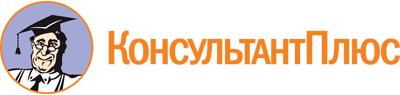 Решение Комиссии Таможенного союза от 18.10.2011 N 824
(ред. от 19.12.2019)
"О принятии технического регламента Таможенного союза "Безопасность лифтов"
(вместе с "ТР ТС 011/2011. Технический регламент Таможенного союза. Безопасность лифтов")Документ предоставлен КонсультантПлюс

www.consultant.ru

Дата сохранения: 13.01.2020
 Список изменяющих документов(в ред. решения Комиссии Таможенного союза от 09.12.2011 N 884,решений Коллегии Евразийской экономической комиссииот 23.08.2012 N 140, от 04.12.2012 N 249, от 29.05.2018 N 93,решения Совета Евразийской экономической комиссииот 19.12.2019 N 112)От РеспубликиБеларусь(Подпись)С.РУМАСОт РеспубликиКазахстан(Подпись)У.ШУКЕЕВОт РоссийскойФедерации(Подпись)И.ШУВАЛОВСписок изменяющих документов(в ред. решения Совета Евразийской экономической комиссииот 19.12.2019 N 112)КонсультантПлюс: примечание.Нумерация пунктов дана в соответствии с официальным текстом документа.